First Name of Application CV No 1637946Whatsapp Mobile: +971504753686 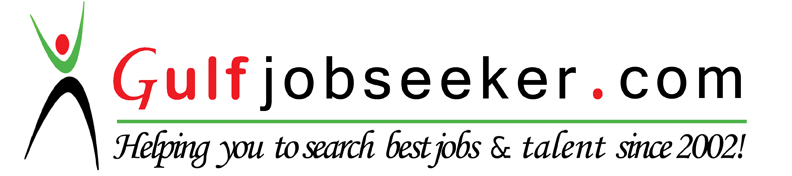 To get contact details of this candidate Purchase our CV Database Access on this link.http://www.gulfjobseeker.com/employer/services/buycvdatabase.php 
Objective : To develop my teaching career at a well-liked and well-reputed institute/high school and to achieve good progress in my career through all my best subject knowledge and great teaching effortsProfessional Qualifications:A passion about the teaching field with a great teaching aptitudeExcellent ability to reach to the target students knowledge grasping level and implement appropriate teaching methods and techniquesThorough knowledge of Mental Mathematics and its applicationCan converse in four different languages ie Hindi, English, Tamil and MalayalamKnowledge of utilizing all the modern teaching aids appropriately and effectivelyWorking knowledge of computer, inetrnet and the web platformUncommon ability to create quick interests among the students about the subjectKnowledge of common student's psychology and high concern regarding the problems they face in the learning processFollows high standard of personal and work ethicsWorking Experience:Worked as teacher in St. Xaviers Salvation Army School, Surandai and taken classes up to 8th Standard in Tamil, Maths and ScienceRegularly taking tuitions at home Maths, Science, Tamil and mental maths Academic education:Completed Graduate in Commerce (B.COM) in 1993 from Manoramamanian Sundarnar University, Tirunelveli and  Pursued M.COM for two years ( but not appeared in final exam)Completed Mental (Vedic) Mathematics course from Magical Methods, New Delhi in 2012Typing Speed – 45 WPMExtra Curricular:Participated in the State / District level debate competition and won prizesParticipated in District Level Chess tournament and won prizesInterests and Hobbies:Arts and CraftsCooking and spiritual ReadingPersonal Details:Date of Birth: 23/06/1972Marital Status: Married